	                                                 РЕШЕНИЕ                                                      СЕССИИОб освобождении от арендной платы за земельные участки, находящиеся в муниципальной собственности муниципального образования «Ленский район» Республики Саха (Якутия) и за земельные участки, государственная собственность на которые не разграничена, находящиеся на межселенных территориях и в границах сельских поселений муниципального образования «Ленский район» В соответствии с Земельным кодексом Российской Федерации, Федеральным законом от 06.10.2003 года № 131-ФЗ «Об общих принципах организации местного самоуправления в Российской Федерации», решением Районного Совета депутатов муниципального образования «Ленский район» от 23.04.2015 года № 5-4 «Об утверждении порядка определения размера арендной платы за земельные участки, находящиеся в муниципальной собственности муниципального образования «Ленский район» Республики Саха (Якутия) и утверждении ставок арендной платы за земельные участки, находящиеся в муниципальной собственности муниципального образования «Ленский район» Республики Саха (Якутия), и за земельные участки, находящиеся на межселенных территориях муниципального образования «Ленский район» и в границах сельских поселений муниципального района, государственная собственность на которые не разграничена», Указом Главы Республики Саха (Якутия) от 23.10.2023 года № 80 «О мерах поддержки участников специальной военной операции и членов их семей в период проведения специальной военной операции»Р Е Ш И Л:Освободить от арендной платы и уплаты пени за несвоевременное внесение арендной платы по договорам аренды земельных участков, находящихся в муниципальной собственности муниципального образования «Ленский район» Республики Саха (Якутия), и за земельные участки, находящиеся на межселенных территориях муниципального образования «Ленский район» и в границах сельских поселений муниципального района, государственная собственность на которые не разграничена, участников специальной военной операции, проживающих на территории Республики Саха (Якутия), с момента начала специальной военной операции на территориях Украины, Донецкой Народной Республики, Луганской Народной Республики, на территориях Запорожской области и Херсонской области с 24 февраля 2022 года.Опубликовать настоящее решение в средствах массовой информации и разместить на официальном сайте муниципального образования «Ленский район».Настоящее решение вступает в силу со дня его официального опубликования.  МУНИЦИПАЛЬНОЕ ОБРАЗОВАНИЕ«ЛЕНСКИЙ РАЙОН»РЕСПУБЛИКИ САХА (ЯКУТИЯ)РАЙОННЫЙ СОВЕТДЕПУТАТОВ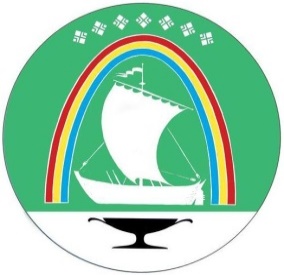 САХА ӨРӨСПYYБYЛYКЭТИН «ЛЕНСКЭЙ ОРОЙУОНУН»МУНИЦИПАЛЬНАЙ ТЭРИЛЛИИТЭОРОЙУОН ДЕПУТАТТАРЫН СЭБИЭТЭ             г. Ленск                        Ленскэй к от 30 ноября  2023 года                                                               № 10-3 от 30 ноября  2023 года                                                               № 10-3 Председатель И.о. главы                                                            	                                 Н.А. Мозгова                                         Е.Г. Саморцев 